New York Gâteau au FromageIngrédients: 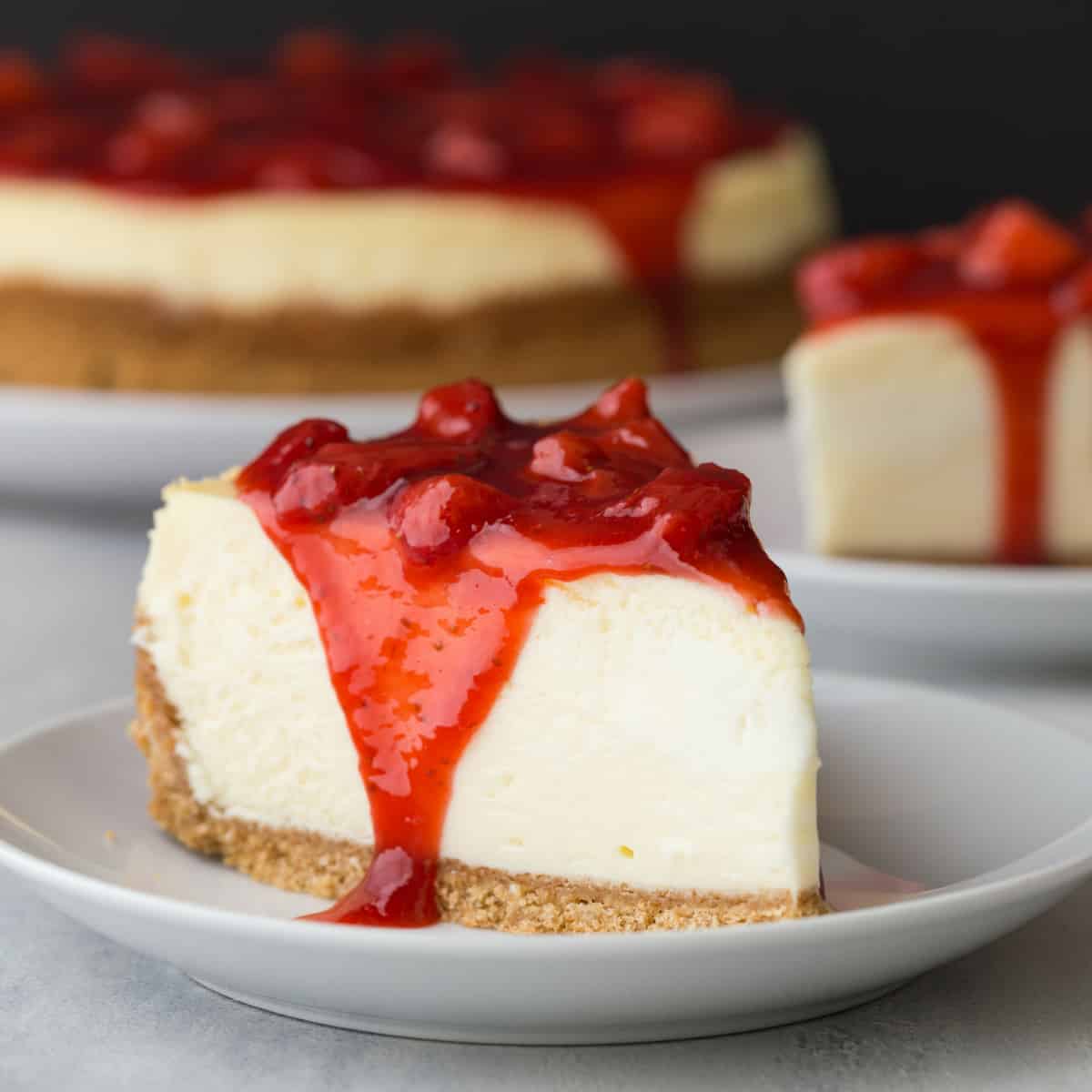 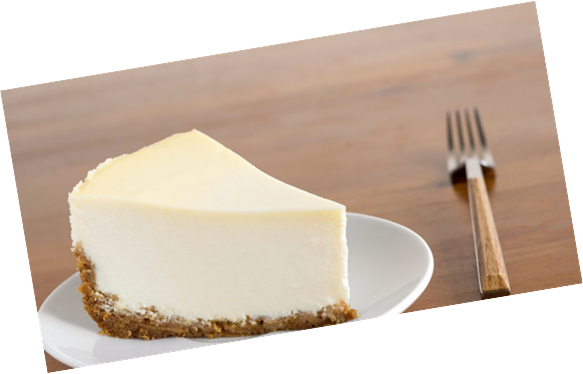 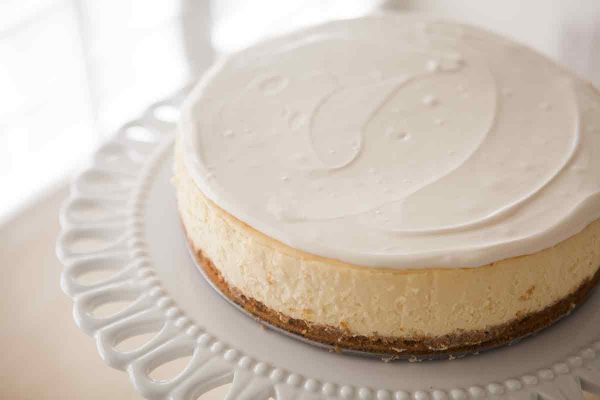 Pourquoi j'ai choisi cette recette:4J'ai choisi cette recette parce que c'est un de mes desserts préférés et j'ai vraiment plaisir à faire cela avec ma mère. Nous avons une tonne de plaisir à changer nos recettes tout le temps et voir si nous pouvons le faire mieux et nous avons un bon rire quand il s'avère terrible, ou mieux que prévu.